Broj:  08-24-1-1794/22 	Konjic, 06.05.2022.godine.Na osnovu članova 8. i 15. Zakona o principima lokalne samouprave u FBiH („Službene novine Federacije BiH“, br. 49/06, 51/09), člana 38. Statuta Općine Konjic („Službene novine Općine Konjic“ broj 04/11, 6/11 i 3/20), članova 5.,10., 20., 27. i 37. Zakona o razvojnom planiranju i upravljanju razvojem u Federaciji Bosne i Hercegovine („Službene novine Federacije BiH“, broj 32/17), Uredbe o izradi strateških dokumenata („Službene novine Federacije BiH“, broj 74/19), i Odluke o pokretanju procesa usklađivanja i prilagođavanja integralne Strategije razvoja Općine Konjic broj: 08-24-1-1646/2022 od 18.04.2022 godine,  Općinski načelnik  objavljuje: JAVNI POZIVza dostavljanje prijava radi angažovanja eksperta - fizičkog lica  za pružanje konsultantskih uslugaPredmet Javnog pozivaOpćina Konjic poziva zainteresovana fizička lica (konsultanta) za dostavljanje prijava za angažman na izradi Strategije razvoja Općine Konjic 2022 – 2027. (usklađena i revidirana) kako slijedi:Konsultant za strateško planiranje - (1 izvršilac)Detaljan opis poslova je dostupan u dokumentima u prilogu, na web stranici Općine Konjic (http://www.konjic.ba)Pored općih uslova (da je državljanin BiH, da je punoljetan, da ima opću zdravstvenu sposobnost za obavljanje poslova, da u posljednje dvije godine od dana objavljivanja poziva nije otpušten iz organa državne službe kao rezultat disciplinske kazne na bilo kojem nivou vlasti u Federaciji BiH, odnosno  Bosni  i  Hercegovini,  da  nije  obuhvaćen  odredbom  člana  IX  1.  Ustava  Bosne  i Hercegovine), potrebno je da kandidat ispunjava i posebne uslove koji su navedeni u opisu poslova za konsultanta, a koji se nalazi kao poseban dokument Javnog poziva.Potrebna dokumentacija i način prijaveUz prijavu kandidati su dužni dostaviti sljedeću dokumentaciju:Potvrda o mjestu prebivališta (CIPS)-orginal;Fakultetska diploma-ovjerena kopija;Potvrdu/certifikat o uspješno završenom programu obuke trenera (ToT) za pripremu strateških dokumenata u FBiH i primjenu Uredbe o trogodišnjem i godišnjem planiranju rada, monitoring i izvještavanju u FBiH;Biografije sa podacima koji uključuju relevantno iskustvo; Popisa referentnih strateških dokumenata u čijoj izradi je kandidat sudjelovao sa relevantnom dokumentacijom;Popisa referentnih obuka/događaja koje je kandidat vodio sa relevantnom dokumentacijom;Popisa projekata u čijoj pripremi i provedbi je kandidat sudjelovao;Finansijsku ponudu sa bruto naknadom po danu pružanja stručnih usluga kao i ukupni iznos naknade za cijeli angažman (u BAM).Prijave sa pratećom dokumentacijom zainteresovani kandidati su dužni dostaviti putem pošte ili neposredno na adresu: Općina KonjicMaršala Tita 62.88400 Konjic(sa naznakom Prijava na javni poziv za dostavljanje prijava radi angažovanja eksperta - fizičkog lica za pružanje konsultantskih usluga- NE OTVARATI).Nepotpune, neuredne i neblagovremene prijave neće se uzeti u razmatranje.Javni poziv ostaje otvoren 8 (osam) dana od dana objavljivanja  na web stranici Općine Konjic.Izbor kandidata vršit će Komisija za izbor formirana od strane Načelnika Općine Konjic a na prijedlog nadležne službe. O rezultatima izbora kandidati će biti blagovremeno obaviješteni pisanim putem.Dokumentacija dostavljena uz prijavu se ne vraća podnosiocu dok Općina Konjic zadržava pravo da od izabranog kandidata zatraži dodatnu dokumentaciju, kao i da izvrši provjeru dostavljene dokumentacije.Dodatne informacije vezane za Javni poziv mogu se dobiti svakim radnim danom putem telefona 036/712-253 i putem e-mail-a: adisa.kevric@konjic.ba                   DOSTAVITI                                                                                                         NAČELNIK  OPĆINE  1. Načelnik                                                                                                         ____________________ 2. Oglasna tabla Općine Konjic                                                                                   Osman Ćatić 3. web stranica Općine Konjic 4. Službi za privredu, finansije i društvene djelatnosti 5. a/aBosna i HercegovinaFederacija Bosne i HercegovineHercegovačko – neretvanski kantonOpćina KonjicNAČELNIK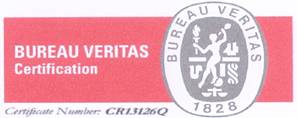 Maršala Tita br.6288400 KonjicBosna i HercegovinaTelefon: +387 (0)36 712 200Fax:   +387 (0)36 729 813E-mail: kabinetnacelnika@konjic.baWeb: http://www.konjic.baPB: 07140955ID: 4227204140005